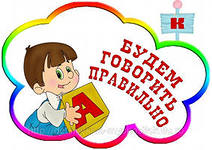                                           Коллективно- творческая деятельность                                       «ПУТЕВОДИТЕЛЬ  ПО САЙТАМ»                                          Коллективно- творческая деятельность                                       «ПУТЕВОДИТЕЛЬ  ПО САЙТАМ»                                          Коллективно- творческая деятельность                                       «ПУТЕВОДИТЕЛЬ  ПО САЙТАМ»                                          Коллективно- творческая деятельность                                       «ПУТЕВОДИТЕЛЬ  ПО САЙТАМ»                                          Коллективно- творческая деятельность                                       «ПУТЕВОДИТЕЛЬ  ПО САЙТАМ»                                          Коллективно- творческая деятельность                                       «ПУТЕВОДИТЕЛЬ  ПО САЙТАМ»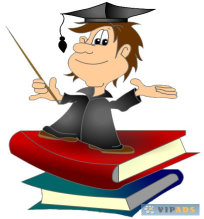 Адрес сайтаАдрес сайтаНазвание сайтаДля кого предназначенДля кого предназначенДля кого предназначенwww.resobr.ru/sistema-edu/‎www.resobr.ru/sistema-edu/‎Электронная система «Образование»Руководителя    Директора    Делопроизводителя Руководителя    Директора    Делопроизводителя Руководителя    Директора    Делопроизводителя https://doshkolniki.org/skazki/psixokorrekcionnye/274-zhelnie-zolotoj https://doshkolniki.org/skazki/psixokorrekcionnye/274-zhelnie-zolotoj Дошкольники. OrgЕсть поисковикВоспитателей, Педагогов по физ воспитКонсультации для родителей по различным вопросам, Музыкального работникаВоспитателей, Педагогов по физ воспитКонсультации для родителей по различным вопросам, Музыкального работникаВоспитателей, Педагогов по физ воспитКонсультации для родителей по различным вопросам, Музыкального работникаhttps://dovosp.ru/for_authors https://dovosp.ru/for_authors Есть возможность публикации на сайте в различных журналах, указан адресВоспитателей, Педагогов по физ воспитКонсультации для родителей по различным вопросам, Музыкального работникаВоспитателей, Педагогов по физ воспитКонсультации для родителей по различным вопросам, Музыкального работникаВоспитателей, Педагогов по физ воспитКонсультации для родителей по различным вопросам, Музыкального работникаhttp://dohcolonoc.ru/  http://dohcolonoc.ru/  Дошколенок.руСайт для воспитателей детских садовЕсть поисковиквозможность публикации на сайте в различных журналах, указан адресВоспитателей, педагогов по физ воспитКонсультации для родителей по различным вопросам, Музыкального работника, ЛогопедаПсихологаВоспитателей, педагогов по физ воспитКонсультации для родителей по различным вопросам, Музыкального работника, ЛогопедаПсихологаВоспитателей, педагогов по физ воспитКонсультации для родителей по различным вопросам, Музыкального работника, ЛогопедаПсихологаhttp://nsportal.ru/   http://nsportal.ru/   Социальная сеть работников
образования nsportal.ruИнформация по аттестацииКак создать свой мини-сайт: разместить информациюКонспекты занятий . Рабочие программыВоспитателей,Учителей, Музыкального работника, Логопеда, Педагогов по физ воспитВоспитателей,Учителей, Музыкального работника, Логопеда, Педагогов по физ воспитВоспитателей,Учителей, Музыкального работника, Логопеда, Педагогов по физ воспитhttp://www.igraypodrastay.ruhttp://www.igraypodrastay.ruИграй-подрастайРисование, аппликации, лепкаРисование, аппликации, лепкаРисование, аппликации, лепкаhttp://kladraz.ru/ http://dlyamam-i-detok.ruhttp://pochemu4ka.ruhttp://kladraz.ru/ http://dlyamam-i-detok.ruhttp://pochemu4ka.ruКладовая развлечений    для самых маленькихСтихи для детей Рассказы для детей Сказки для детей Народные сказки Потешки  Загадки    Пальчиковые игры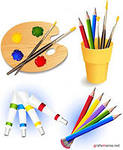 Автономная некоммерческая организация  дошкольного и начального общего образования «Прогимназия № 14  «Журавушка» города БугульмыАвтономная некоммерческая организация  дошкольного и начального общего образования «Прогимназия № 14  «Журавушка» города БугульмыАвтономная некоммерческая организация  дошкольного и начального общего образования «Прогимназия № 14  «Журавушка» города БугульмыАвтономная некоммерческая организация  дошкольного и начального общего образования «Прогимназия № 14  «Журавушка» города БугульмыАвтономная некоммерческая организация  дошкольного и начального общего образования «Прогимназия № 14  «Журавушка» города БугульмыАвтономная некоммерческая организация  дошкольного и начального общего образования «Прогимназия № 14  «Журавушка» города Бугульмы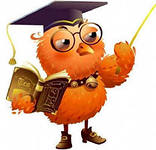                        Коллективно- творческая деятельность                           «ПУТЕВОДИТЕЛЬ ПО САЙТАМ»                       Коллективно- творческая деятельность                           «ПУТЕВОДИТЕЛЬ ПО САЙТАМ»                       Коллективно- творческая деятельность                           «ПУТЕВОДИТЕЛЬ ПО САЙТАМ»                       Коллективно- творческая деятельность                           «ПУТЕВОДИТЕЛЬ ПО САЙТАМ»                       Коллективно- творческая деятельность                           «ПУТЕВОДИТЕЛЬ ПО САЙТАМ»                       Коллективно- творческая деятельность                           «ПУТЕВОДИТЕЛЬ ПО САЙТАМ»http://www.pedlib.ru/       http://www.pedlib.ru/       Адреса сайтов учителей - логопедовАдреса сайтов учителей - логопедовЭлектронный портал логопедов и дефектологов...Электронный портал логопедов и дефектологов...http://azbukalogopeda.ucoz.ruhttp://azbukalogopeda.ucoz.ruСайт учителя –логопеда Котяшовой И.С.Сайт учителя –логопеда Котяшовой И.С.Воспитателей и родителей, педагогов, логопедов 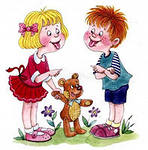 Воспитателей и родителей, педагогов, логопедов http://baby-best.ru/http://baby-best.ru/Игры, задания для детейИгры, задания для детейВоспитателей и родителей, педагогов, логопедов Воспитателей и родителей, педагогов, логопедов http://adalin.mospsy.ru/ http://adalin.mospsy.ru/ Игры для развития фонематического слухаИгры для развития фонематического слухаВоспитателей и родителей, педагогов, логопедов Воспитателей и родителей, педагогов, логопедов http://www.kindereducation.com/logos3-5.htmlhttp://www.kindereducation.com/logos3-5.htmlРечевые игрыРечевые игрыВоспитателей и родителей, педагогов, логопедов Воспитателей и родителей, педагогов, логопедов http://sibmama.info/index.php?p=presentations_prirod http://sibmama.info/index.php?p=presentations_prirod КартинкиКартинкиВоспитателей и родителей, педагогов, логопедов Воспитателей и родителей, педагогов, логопедов http://www.babyroom.narod.ru/index.htmlhttp://www.babyroom.narod.ru/index.htmlКартинки, игрыКартинки, игрыВоспитателей и родителей, педагогов, логопедов Воспитателей и родителей, педагогов, логопедов http://www.logoped-sfera.ru/http://www.logoped-sfera.ru/Электронный журнал «Логопед» Электронный журнал «Логопед» Воспитателей и родителей, педагогов, логопедов Воспитателей и родителей, педагогов, логопедов http://logopediya.cohttp://logopediya.coСайт логопедСайт логопедВоспитателей и родителей, педагогов, логопедов Воспитателей и родителей, педагогов, логопедов www.loeomag.ru  www.loeomag.ru  Сайт «Логопед-волшебник»Сайт «Логопед-волшебник»Воспитателей и родителей, педагогов, логопедов Воспитателей и родителей, педагогов, логопедов logonevroz.rulogonevroz.ruПосвящен проблемам заиканияПосвящен проблемам заиканияВоспитателей и родителей, педагогов, логопедов Воспитателей и родителей, педагогов, логопедов http://www.solnet.ee/parents/log_49.htmlhttp://www.solnet.ee/parents/log_49.htmlЛогопедический сайт «Болтунишки» и наши дети.Нормы развития речи, виды и причины дефектов речи.Логопедический сайт «Болтунишки» и наши дети.Нормы развития речи, виды и причины дефектов речи.Полезные советы родителям. Упражнения для развития речи малыша.Логопедов, родителейПолезные советы родителям. Упражнения для развития речи малыша.Логопедов, родителейsamsebelogoped.com samsebelogoped.com Сам себе логопедСам себе логопедuch-logoped.blogspot.ru›p/blog-page_7.html uch-logoped.blogspot.ru›p/blog-page_7.html Блог учителя-логопеда: Полезные сайтыБлог учителя-логопеда: Полезные сайты